ROZPIS ZÁVODŮ V TERČOVÉ LUKOSTŘELBĚ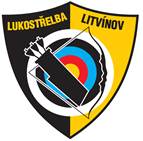 Podzimní litvínovský  závod1. Pořadatel		LK  Litvínov2. Datum		30.9.20173. Místo		střelnice LK Litvínov4. Rozhodčí		František Lněnička , Ing. Ivan Králik5. Ředitel závodu	Ing. Tomáš Belinger6. Přihlášky		telefonicky :	723282663			e-mailem :	archery.litvinov@gmail.com			termín přihlášení : do 27.9.20177. Ubytování		nezajišťuje se8. Rozlosování	bude provedeno 29.9. na střelnici9. Sestavy		WA720 70m, 60m, 50m , 30m, WA/kr, ŽWA/kr, RL, KL, HL10. Startovné	WA720 – 250 Kč, WA/kr – 250 Kč, ŽWA/kr – 250 Kč11. Předpis		závodí se dle pravidel terčové lukostřelby a rozpisu tohoto závodu12. Časový rozpis	9:00 hod – nástup; kontrola nářadí9:30 hod – 30 min trénink; 10:00 hod - následují soutěžní sady na WA720 a WA/krCca ve 13:00 zahájení odpolední části závodu13.Ceny		věcné – dle počtu závodníků v jednotlivých kategoriích14.Upozornění	všichni závodníci startují na vlastní nebezpečí